2026 Luxembourg HolidaysLuxembourg 2026 CalendarLuxembourg 2026 CalendarLuxembourg 2026 CalendarLuxembourg 2026 CalendarLuxembourg 2026 CalendarLuxembourg 2026 CalendarLuxembourg 2026 CalendarLuxembourg 2026 CalendarLuxembourg 2026 CalendarLuxembourg 2026 CalendarLuxembourg 2026 CalendarLuxembourg 2026 CalendarLuxembourg 2026 CalendarLuxembourg 2026 CalendarLuxembourg 2026 CalendarLuxembourg 2026 CalendarLuxembourg 2026 CalendarLuxembourg 2026 CalendarLuxembourg 2026 CalendarLuxembourg 2026 CalendarLuxembourg 2026 CalendarLuxembourg 2026 CalendarLuxembourg 2026 CalendarJanuaryJanuaryJanuaryJanuaryJanuaryJanuaryJanuaryFebruaryFebruaryFebruaryFebruaryFebruaryFebruaryFebruaryMarchMarchMarchMarchMarchMarchMarchMoTuWeThFrSaSuMoTuWeThFrSaSuMoTuWeThFrSaSu123411567891011234567823456781213141516171891011121314159101112131415192021222324251617181920212216171819202122262728293031232425262728232425262728293031AprilAprilAprilAprilAprilAprilAprilMayMayMayMayMayMayMayJuneJuneJuneJuneJuneJuneJuneMoTuWeThFrSaSuMoTuWeThFrSaSuMoTuWeThFrSaSu12345123123456767891011124567891089101112131413141516171819111213141516171516171819202120212223242526181920212223242223242526272827282930252627282930312930JulyJulyJulyJulyJulyJulyJulyAugustAugustAugustAugustAugustAugustAugustSeptemberSeptemberSeptemberSeptemberSeptemberSeptemberSeptemberMoTuWeThFrSaSuMoTuWeThFrSaSuMoTuWeThFrSaSu1234512123456678910111234567897891011121313141516171819101112131415161415161718192020212223242526171819202122232122232425262727282930312425262728293028293031OctoberOctoberOctoberOctoberOctoberOctoberOctoberNovemberNovemberNovemberNovemberNovemberNovemberNovemberDecemberDecemberDecemberDecemberDecemberDecemberDecemberMoTuWeThFrSaSuMoTuWeThFrSaSuMoTuWeThFrSaSu1234112345656789101123456787891011121312131415161718910111213141514151617181920192021222324251617181920212221222324252627262728293031232425262728292829303130Jan 1	New Year’s DayApr 3	Good FridayApr 5	Easter SundayApr 6	Easter MondayMay 1	Labour Day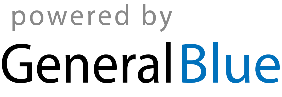 May 9	Europe DayMay 14	Ascension DayMay 25	Whit MondayJun 23	National HolidayAug 15	AssumptionNov 1	All Saints’ DayDec 25	Christmas DayDec 26	Boxing Day